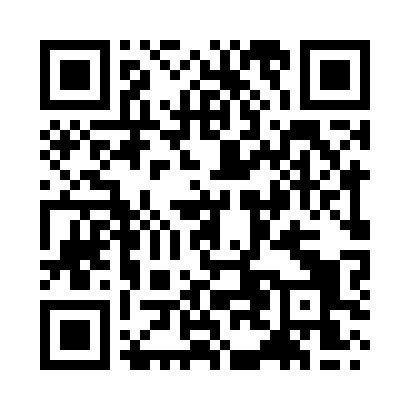 Prayer times for Monk Sherborne, Berkshire, UKWed 1 May 2024 - Fri 31 May 2024High Latitude Method: Angle Based RulePrayer Calculation Method: Islamic Society of North AmericaAsar Calculation Method: HanafiPrayer times provided by https://www.salahtimes.comDateDayFajrSunriseDhuhrAsrMaghribIsha1Wed3:415:361:026:098:2810:242Thu3:385:341:016:108:2910:273Fri3:355:321:016:118:3110:294Sat3:325:311:016:118:3310:325Sun3:295:291:016:128:3410:356Mon3:265:271:016:138:3610:377Tue3:235:251:016:148:3710:408Wed3:215:241:016:158:3910:439Thu3:185:221:016:168:4110:4610Fri3:155:201:016:178:4210:4911Sat3:125:191:016:188:4410:5112Sun3:095:171:016:198:4510:5313Mon3:085:161:016:208:4710:5414Tue3:085:141:016:218:4810:5515Wed3:075:131:016:228:5010:5516Thu3:065:111:016:238:5110:5617Fri3:065:101:016:238:5310:5718Sat3:055:091:016:248:5410:5819Sun3:045:071:016:258:5510:5820Mon3:045:061:016:268:5710:5921Tue3:035:051:016:278:5811:0022Wed3:035:031:016:289:0011:0123Thu3:025:021:016:289:0111:0124Fri3:015:011:016:299:0211:0225Sat3:015:001:016:309:0311:0326Sun3:004:591:026:319:0511:0327Mon3:004:581:026:319:0611:0428Tue3:004:571:026:329:0711:0529Wed2:594:561:026:339:0811:0530Thu2:594:551:026:339:0911:0631Fri2:584:541:026:349:1111:07